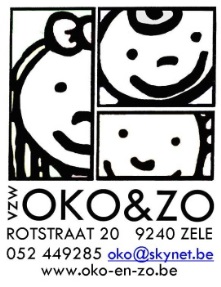 HOE INSCHRIJVEN VOOR DE HERFSTVAKANTIE 2021Beste,Om de opvang veilig, vlot en aangenaam te laten verlopen volgen we nauwgezet de richtlijnen van het Agentschap Opgroeien (voorheen Kind& Gezin).  Er is deze vakantie, net als voor de coronacrisis, enkel opvang in de Rotstraat voorzien.   De opvang kan van 6u30 tot 18u30.Er zijn 2 voorrangsgroepen voor de inschrijving van kinderen tijdens vakantieperiodes.  voorrang aan kinderen jonger dan 6 jaar en hun broers en zussen, de enige wettelijk vastgelegde voorrangsregel bij inschrijving. Met jonger dan 6 jaar bedoelen we de kinderen die op 2 november 2021 nog geen 6 jaar zijn.Voorrang aan kinderen van medewerkers van de buitenschoolse opvang.Vanaf nu tot en met zondag  9 oktober 2021 kan u een van de bijgevoegde aanvraagformulieren ingevuld bij ons terug bezorgen. Aanvragen na die datum worden achteraf enkel weerhouden via lottrekking indien er nog vrije plaatsen zijn.  Wat als u behoort tot de voorrangsgroep?Indien er meer aanvragen dan plaatsen zijn voor bepaalde dagen zal de inschrijving door lottrekking bepaald worden.  Omdat het niet mogelijk is om iedereen te laten langskomen voor de lottrekking zullen we deze zelf doen en filmen om eventuele discussies te voorkomen.  Dinsdag  11 oktober zullen we je dan via email of telefoon laten weten of de gevraagde opvang ok is.Wat als u niet behoort tot de voorrangsgroep?Indien er meer aanvragen dan plaatsen zijn voor bepaalde dagen zal de inschrijving door lottrekking bepaald worden.  Omdat het niet mogelijk is om iedereen te laten langskomen voor de lottrekking zullen we deze zelf doen en filmen om eventuele discussies te voorkomen.  Dinsdag  11 oktober zullen we je dan via email of telefoon laten weten of de gevraagde opvang ok is.Bij misbruik van inschrijving, afwezigheden, laattijdige en/of systematische annulaties kan de inschrijving  voor de resterende vakantieperiode geschrapt worden.  Indien u niet vooraf verwittigt dat uw ingeschreven kind een bepaalde dag niet zal komen, zal een kost van € 5 aangerekend worden per kind per dag.  Op het moment van aanvraag moet het dossier van uw kind volledig zijn en moeten alle openstaande rekeningen betaald zijn.Voor meer inlichtingen kan u steeds terecht bij de coördinator, Rotstraat 20, 052 44 92 85 of oko@skynet.beVriendelijke groeten,Bestuur OKO&ZO